PENERAPAN PEMBELAJARAN PROBLEM BASED LEARNING DALAM UPAYA PENINGKATAN KEMAMPUAN PENALARAN DAN KEMAMPUAN BERFIKIR KREATIF MATEMATIS DITINJAU DARI LINGKUNGAN SOSIAL SISWA SMKTESISDisusun Oleh:HANNI NURHIDAYAH148060065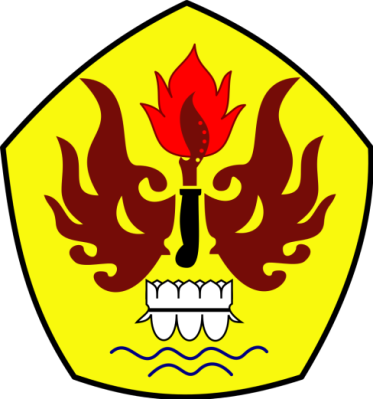 PROGRAM STUDI PENDIDIKAN MATEMATIKASEKOLAH PASCASARJANAUNIVERSITAS PASUNDAN (UNPAS)BANDUNG2017